В соответствии с Федеральным законом от 06.10.2003 № 131-ФЗ «Об общих принципах организации местного самоуправления в Российской Федерации», Уставом муниципального образования города Чебоксары – столицы Чувашской Республики, принятым решением Чебоксарского городского Собрания депутатов Чувашской Республики от 30.11.2005 № 40, Перечнем видов муниципального контроля и органов, уполномоченных на их осуществление на территории города Чебоксары, утвержденным постановлением администрации города Чебоксары от 27.02.2018 № 320, а также в целях уточнения и приведения функций управления физической культуры и спорта администрации города Чебоксары Чувашской Республики в соответствие действующему законодательству Российской ФедерацииЧебоксарское городское Собрание депутатовР Е Ш И Л О:1. Внести в Положение об управлении физической культуры и спорта администрации города Чебоксары Чувашской Республики, утвержденное решением Чебоксарского городского собрания депутатов Чувашской Республики от 14.06.2012 № 628 следующие изменения:1.1. В разделе III. «Функции»:а) Дополнить пунктом 3.54 следующего содержания:«3.54. Осуществляет муниципальный контроль за соблюдением требований Правил благоустройства территории города Чебоксары, утвержденных решением Чебоксарского городского Собрания депутатов Чувашской Республики, в отношении учреждений, находящихся в ведении Управления.».2. Настоящее решение вступает в силу со дня его официального опубликования.3. Контроль за исполнением настоящего решения возложить на постоянную комиссию Чебоксарского городского Собрания депутатов по местному самоуправлению и депутатской этике (Н.Н. Владимиров). Глава города Чебоксары						Е.Н. КадышевСОГЛАСОВАНО:Морозова Е.С.Тел.: 66-26-28Список рассылкик проекту решения Чебоксарского городского Собрания депутатов«О внесении изменений в решение Чебоксарского городскогоСобрания депутатов от 14.06.2012 № 628»Уважаемый Евгений Николаевич! В соответствии с Уставом муниципального образования города Чебоксары – столицы Чувашской Республики, принятым решением Чебоксарского городского Собрания депутатов от 30.11.2005 № 40, и Регламентом Чебоксарского городского Собрания депутатов, утвержденным решением Чебоксарского городского Собрания депутатов от 29.12.2005 
№ 79, администрация города Чебоксары вносит проект решения Чебоксарского городского Собрания депутатов «О внесении изменений в решение Чебоксарского городского Собрания депутатов от 14.06.2012 № 628» для рассмотрения на очередном заседании Чебоксарского городского Собрания депутатов.Ответственным разработчиком данного проекта является управление физической культуры и спорта администрации города Чебоксары Чувашской Республики.Докладчиком по данному вопросу назначить на заседаниях постоянных комиссий Чебоксарского городского Собрания депутатов, на заседании Чебоксарского городского Собрания депутатов заместителя главы администрации по социальным вопросам Салаеву А.Л.Приложения:1. Проект решения Чебоксарского городского Собрания депутатов «О внесении изменений в решение Чебоксарского городского Собрания депутатов от 14.06.2012 № 628».2. Пояснительная записка к проекту решения.3. Список рассылки к проекту решения.4. Таблица поправок к проекту решения.Глава администрации города Чебоксары							        А.О. ЛадыковСалаева А.Л.23-50-05Пояснительная запискак проекту решения Чебоксарского городского Собрания депутатов«О внесении изменений в решение Чебоксарского городскогоСобрания депутатов от 14.06.2012 № 628»Настоящий проект решения разработан в целях приведения Положения об управлении физической культуры и спорта администрации города Чебоксары Чувашской Республики в соответствие действующему законодательству Российской Федерации: Перечень видов муниципального контроля и органов, уполномоченных на их осуществление на территории города Чебоксары, утвержденный постановлением администрации города Чебоксары от 27.02.2018 № 320 (пункт 6).Проект решения подготовлен с учетом требований решения Чебоксарского городского Собрания депутатов от 17.03.2006 № 145 «О Положении о порядке подготовки решений Чебоксарского городского Собрания депутатов».Настоящий проект решения не подлежит оценке регулирующего воздействия, так как его положения не устанавливают новые или изменяющие ранее предусмотренные муниципальными нормативными правовыми актами города Чебоксары обязанности для субъектов предпринимательской и инвестиционной деятельности.Принятие настоящего проекта решения не потребует дополнительных расходов из бюджета города Чебоксары.В соответствии с пунктами 3.2, 3.3, 3.5 Порядка проведения антикоррупционной экспертизы нормативных правовых актов и проектов нормативных правовых актов органов местного самоуправления города Чебоксары, утвержденного решением Чебоксарского городского Собрания депутатов от 26.11.2009 № 1500, проект решения размещен на официальном сайте управления физической культуры и спорта администрации города Чебоксары в информационно-телекоммуникационной сети «Интернет» 08.11.2019. Срок проведения независимой антикоррупционной экспертизы – до 18.11.2019 (включительно).Заместитель главы администрации по социальным вопросам 							А.Л. СалаеваМорозова Е.С., 66-26-28Таблица поправокк проекту решения Чебоксарского городского Собрания депутатов«О внесении изменений в решение Чебоксарского городского Собрания депутатов от 14.06.2012 № 628»_____________________________________________________________________Чувашская РеспубликаЧебоксарское городскоеСобрание депутатовРЕШЕНИЕ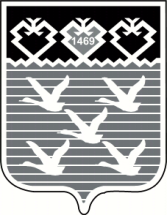 Чаваш РеспубликиШупашкар хулиндепутатсен ПухавеЙЫШАНУО внесении изменений в решение Чебоксарского городского Собрания депутатов от 14.06.2012 № 628ПроектЗаместитель главы администрации по социальным вопросам                                   А.Л. СалаеваНачальник правового управления администрации                                     С.М. ИвановаНачальник управления физической культуры и спорта администрации                                  А.Е. Малов№ п/пНаименование структурного подразделенияили должностного лица (адрес)Кол-воэкз-ов1.Управление физической культуры и спорта администрации города Чебоксары Чувашской Республики12.Правовое управление администрации города Чебоксары13.Отдел муниципальной службы и кадров администрации города Чебоксары14.Заявители2Чваш РеспубликиШУПАШКАР ХУЛА 
АДМИНИСТРАЦИЙЧувашская РеспубликаАДМИНИСТРАЦИЯ
ГОРОДА ЧЕБОКСАРЫ428000, г.Чебоксары, ул. К. Маркса, 36тел.(8352) 62-35-76; факс (8352) 23-50-00; E-mail: gcheb@cap.ru
www.gcheb.cap.ru___________№____________Главе города Чебоксары – председателю Чебоксарского городского Собрания депутатов
Е.Н. Кадышеву№№ п/пДействующая редакцияНовая редакцияОснованиеПункт 3.54. раздела III. «Функции»:отсутствуетРаздел III. «Функции» дополнить пунктом 3.54. следующего содержания:«3.54. Осуществляет муниципальный контроль за соблюдением требований Правил благоустройства территории города Чебоксары, утвержденных решением Чебоксарского городского Собрания депутатов Чувашской Республики, в отношении учреждений, находящихся в ведении Управления.»Перечень видов муниципального контроля и органов, уполномоченных на их осуществление на территории города Чебоксары, утвержденный постановлением администрации города Чебоксары от 27.02.2018 № 320 (пункт 6).